				ԵԴ/59354/02/22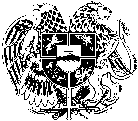 ՀՀ  ԵՐԵՎԱՆ ՔԱՂԱՔԻ  ԱՌԱՋԻՆ  ԱՏՅԱՆԻԸՆԴՀԱՆՈՒՐ  ԻՐԱՎԱՍՈՒԹՅԱՆ  ՔԱՂԱՔԱՑԻԱԿԱՆ ԴԱՏԱՐԱՆԻՈ Ր Ո Շ Ո Ւ ՄՀԱՅՑԱԴԻՄՈՒՄԸ   ՎԱՐՈՒՅԹ   ԸՆԴՈՒՆԵԼՈՒ, ՊԱՏԱՍԽԱՆՈՂԻՑ ԱՊԱՑՈՒՅՑՆԵՐ ՊԱՀԱՆՋԵԼՈՒ ԵՎ ԳՈՐԾԻ ՔՆՆՈՒԹՅՈՒՆԸ ԴԱՏԱԿԱՆ ՆԻՍՏՈՎ ԻՐԱԿԱՆԱՑՆԵԼՈՒ ՄԱՍԻՆ            11 հունվարի 2023թ.							 ք.ԵրևանՀՀ Երևան քաղաքի առաջին ատյանի ընդհանուր իրավասության քաղաքացիական դատարանի դատավոր Լիզա Գրիգորյանս, ուսումնասիրելով «ՍՕՍ ՍԻՍԹԵՄՍ» ՍՊ ընկերության ընդդեմ Հայաստանի Հանրապետություն՝ ի դեմս ՀՀ ԿԱ ոստիկանության՝ մինչև իրավունքի խախտումը եղած դրությունը վերականգնելու, այն է՝ «ՀՀ Ո ԷԱՃԾՁԲ-2023-ՊՊԳՎ/ԳԼՈԲԱԼ/Ա-2» ծածկագրով էլեկտրոնային աճուրդ հայտարարելը անվավեր ճանաչելու պահանջի վերաբերյալ հայցադիմումը և դրան կից ներկայացված փաստաթղթերը.Պ Ա Ր Զ Ե Ց Ի2022թ. նոյեմբերի 14-ին «ՍՕՍ ՍԻՍԹԵՄՍ» ՍՊ ընկերության  գլխավոր տնօրեն՝ Վահագն Ծատուրյանը հայցադիմում է ներկայացրել Երևան քաղաքի առաջին ատյանի ընդհանուր իրավասության դատարան ընդդեմ ՀՀ ԿԱ ոստիկանության՝ մինչև իրավունքի խախտումը եղած դրությունը վերականգնելու, այն է՝ «ՀՀ Ո ԷԱՃԾՁԲ-2023-ՊՊԳՎ/ԳԼՈԲԱԼ/Ա-2» ծածկագրով էլեկտրոնային աճուրդ հայտարարելը անվավեր ճանաչելու պահանջի վերաբերյալ:ՀՀ Երևան քաղաքի առաջին ատյանի ընդհանուր իրավասության դատարանի դատավոր՝ Ա.Բադիրյանի 24.11.2022 թվականի որոշմամբ հայցադիմումը վերադարձվել է:Հայցադիմումը և կից փաստաթղթերը 23.12.2022 թվականին կրկին մուտքագրվել է դատարան և նույն օրը մակագրվել է ՀՀ Երևան քաղաքի առաջին ատյանի ընդհանուր իրավասության դատարանի դատավոր՝ Լ.Գրիգորյանին:Հայցվորի ներկայացուցիչը ներկայացրել է նաև միջնորդություն՝ գործը դատական նիստում քննության առնելու մասին:Հայցադիմումը և կից փաստաթղթերը դատավորի աշխատակազմին է հանձնվել 29.12.2022 թվականին:Դատարանն արձանագրում է, որ հայցադիմումը ներկայացված է ՀՀ քաղաքացիական դատավարության օրենսգրքի 121-րդ և 122-րդ հոդվածների պահանջներին համապատասխան և բացակայում են նույն օրենսգրքի 126-րդ և 127-րդ հոդվածներով սահմանված հայցադիմումի ընդունումը մերժելու կամ վերադարձնելու հիմքերը: Դատարանն գտնում է, որ սույն վեճը քննության է ենթակա ՀՀ քաղաքացիական դատավարության օրենսգրքի 27.2 գլխով սահմանված հատուկ հայցային վարույթի կարգով, որպիսի պարագայում՝ հիմք ընդունելով ՀՀ քաղաքացիական դատավարության օրենսգրքի 234.6-րդ հոդվածը, անհրաժեշտ է Պատասխանողից պահանջել գնման գործընթացի հետ կապված պատասխանողի տիրապետման տակ գտնվող բոլոր ապացույցները:Անդրադառնալով գործը դատական նիստում քննության առնելու մասին հայցվորի ներկայացուցչի միջնորդությանը, ապա դատարանը գտնում է, որ այն ենթակա է բավարարման՝ հետևյալ հիմնավորմամբ.ՀՀ քաղաքացիական դատավարության օրենսգրքի 234.9-րդ հոդվածի համաձայն՝ դատարանը սույն գլխով նախատեսված վեճերով գործերը քննում և դրանց վերաբերյալ վճիռները և որոշումները կայացնում է գրավոր ընթացակարգով, բացառությամբ այն դեպքերի, երբ դատարանը գործին մասնակցող անձի միջնորդությամբ կամ իր նախաձեռնությամբ եկել է եզրահանգման, որ անհրաժեշտ է գործը քննել դատական նիստում: Նույն հոդվածի 4-րդ մասի համաձայն՝ գործը դատական նիստում քննելու հարցը կարող է լուծվել նաև հայցադիմումը վարույթ ընդունելու մասին որոշմամբ:Տվյալ դեպքում, ելնելով ներկայացված վեճի և հայցապահանջների բովանդակությունից, առկա է կողմերի հետ գործի լուծման համար էական նշանակություն ունեցող փաստերի քննության անհրաժեշտություն, որպիսի պարագայում առկա է առնվազն մեկ դատական նիստ անցկացնելու անհրաժեշտություն: Ելնելով վերոգրյալից և ղեկավարվելով ՀՀ քաղաքացիական դատավարության օրենսգրքի 124, 125, 234.5 և 234.6, 234.9, 199-200 հոդվածներով`Ո Ր Ո Շ Ե Ց            1. Հայցադիմումը համարել վարույթ ընդունված սկզբնական ներկայացման օրը։2. Ըստ հայցի «ՍՕՍ ՍԻՍԹԵՄՍ» ՍՊ ընկերության ընդդեմ Հայաստանի Հանրապետություն՝ ի դեմս ՀՀ ԿԱ ոստիկանության՝ մինչև իրավունքի խախտումը եղած դրությունը վերականգնելու, այն է՝ «ՀՀ Ո ԷԱՃԾՁԲ-2023-ՊՊԳՎ/ԳԼՈԲԱԼ/Ա-2» ծածկագրով էլեկտրոնային աճուրդ հայտարարելը անվավեր ճանաչելու պահանջի վերաբերյալ հայցադիմումն ընդունել վարույթ:3. Պատասխանող Հայաստանի Հանրապետություն՝ ի դեմս ՀՀ ԿԱ ոստիկանությունից պահանջել գնման գործընթացի հետ կապված պատասխանողի տիրապետման տակ գտնվող բոլոր ապացույցները:4. Պարզաբանել կողմերին, որ՝- ապացույցներ պահանջելու վերաբերյալ որոշումը կատարվում է պատասխանողի կողմից որոշումն ստանալուց հետո՝ հնգօրյա ժամկետում, և այդ ժամկետում պատասխանողի կողմից ապացույցներ պահանջելու վերաբերյալ որոշման պահանջները չկատարվելու դեպքում գործը քննվում է դրանում առկա ապացույցների հիման վրա, իսկ հայցվորի վկայակոչած այն փաստերը, որոնք ենթակա են հաստատման պատասխանողի տիրապետման տակ գտնվող ապացույցներով, համարվում են հաստատված:- վիճարկվող գործողությունների (անգործության) և որոշումների հիմքում ընկած հանգամանքների, ինչպես նաև տվյալ գործողությունների (անգործության) կատարման և որոշման ընդունման օրենքով, այլ իրավական ակտերով սահմանված կարգը պահպանված լինելու փաստերն ապացուցելու պարտականությունը կրում է պատասխանողը.- պատասխանողը վիճարկվող գործողությունների (անգործության) և որոշումների իրավաչափությունը հիմնավորող ապացույցներ կարող է ներկայացնել միայն ապացույցները պահանջելու որոշման կատարման ընթացքում, բացառությամբ այն դեպքերի, երբ հիմնավորում է ապացույցի ներկայացման անհնարինությունը իրենից անկախ պատճառներով:- հայցադիմումի պատասխանը ներկայացվում է հայցադիմումը վարույթ ընդունելու մասին որոշումն ստանալուց հետո՝ հնգօրյա ժամկետում:- քաղաքացիական դատավարության օրենսգրքի 234.11 հոդվածի համաձայն՝ պատվիրատուի և գնահատող հանձնաժողովի գործողությունների (անգործության) և որոշումների (բացառությամբ «Գնումների մասին» Հայաստանի Հանրապետության օրենքի 6-րդ հոդվածի 2-րդ մասով նախատեսված որոշումների) բողոքարկումն ինքնաբերաբար կասեցնում է գնման գործընթացը` սույն օրենսգրքի 234.6-րդ հոդվածի 5-րդ մասով նախատեսված որոշումը հրապարակվելու օրվանից մինչև վեճի քննության արդյունքներով առաջին ատյանի դատարանի կայացրած եզրափակիչ դատական ակտն ուժի մեջ մտնելու օրը:6. Գործի քննությունն իրականացնել դատական նիստով, որը տեղի կունենա 2023թ. փետրվարի 13-ին, ժամը՝ 15:00-ին ՀՀ Երևան քաղաքի առաջին ատյանի ընդհանուր իրավասության դատարանի Էրեբունու նստավայրի (հասցե` ՀՀ, ք.Երևան, Մ.Խորենացի 162Ա) դատական նիստերի թիվ 6 դահլիճում:7. Որոշումն օրինական ուժի մեջ է մտնում կայացման պահից և ենթակա չէ բողոքարկման: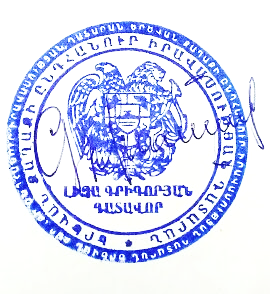 ԴԱՏԱՎՈՐ`					ԼԻԶԱ  ԳՐԻԳՈՐՅԱՆ